Conférence diplomatique pour l’adoption d’un nouvel Actede l’Arrangement de Lisbonne concernant la protectiondes appellations d’origine et leur enregistrement internationalGenève, 11 – 21 mai 2015CALENDRIER PROVISOIREDocument établi par le SecrétariatIl est proposé d’examiner les points de l’ordre du jour selon le calendrier suivant :Vous voudrez bien noter que n’importe lequel des points de l’ordre du jour peut être abordé n’importe quel jour entre le 11 et le 21 mai 2015, sur décision de la présidence, conformément au règlement intérieur.Note : ci-dessous la liste des sujets inscrits à l’ordre du jour (document LI/DC/1 Prov.)Ouverture de la conférence par le Directeur général de l’OMPI2.	Examen et adoption du règlement intérieur3.	Élection du président de la conférence4.	Examen et adoption de l’ordre du jour5.	Élection des vice-présidents de la conférence6.	Élection des membres de la Commission de vérification des pouvoirs7.	Élection des membres du Comité de rédaction8.	Élection du bureau de la Commission de vérification des pouvoirs, des commissions principales et du Comité de rédaction9.	Admission d’observateurs10.	Déclarations liminaires des délégations et des représentants des observateurs11.	Examen du premier rapport de la Commission de vérification des pouvoirs12.	Examen des textes proposés par les commissions principales13.	Examen du deuxième rapport de la Commission de vérification des pouvoirs14.	Adoption du traité et de son règlement d’exécution15.	Adoption éventuelle de recommandations, de résolutions, de déclarations communes ou d’un acte final16.	Déclarations de clôture des délégations et des représentants des observateurs17.	Clôture de la conférence par le président [Fin du document]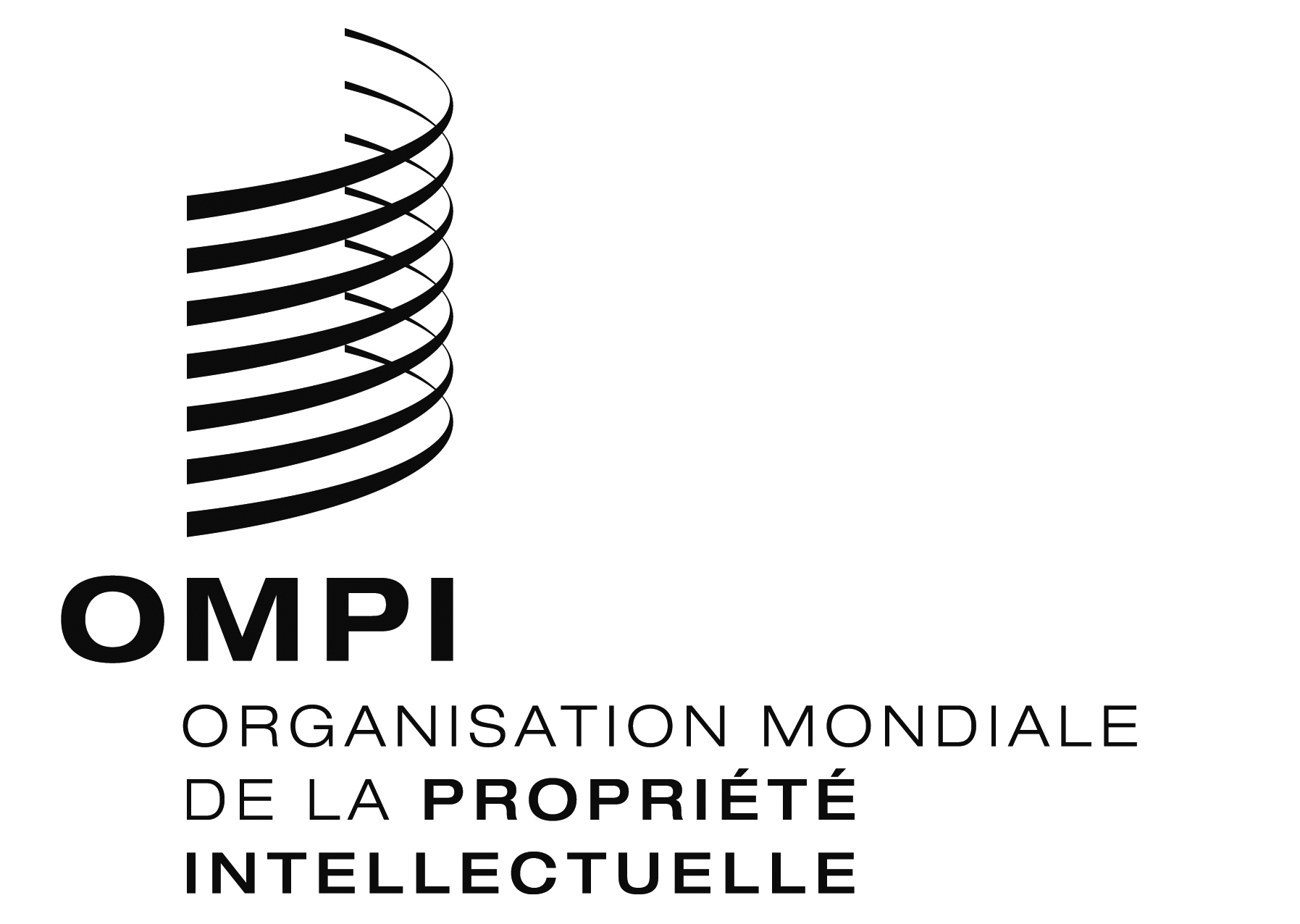 FLI/DC/inf/4 LI/DC/inf/4 LI/DC/inf/4 ORIGINAL : anglais ORIGINAL : anglais ORIGINAL : anglais DATE : 8 mai 2015  DATE : 8 mai 2015  DATE : 8 mai 2015  Lundi 11 mai10 heures – 13 heuresCérémonie d’ouverturePlénière : points 1, 2, 3, 4, 5, 6, 7, 8, 9 et 10 de l’ordre du jour15 heures – 18 heuresPlénière : point 10 de l’ordre du jourMardi 12 mai10 heures – 13 heuresCommission principale I15 heures – 18 heuresCommission principale IMercredi 13 mai9 heures – 10 heures (avant le début de la réunion officielle)Commission de vérification des pouvoirs10 heures – 13 heuresCommission principale I15 heures – 18 heuresCommission principale IJeudi 14 mai10 heures – 13 heuresPlénière : point 11 de l’ordre du jourCommission principale I15 heures – 18 heuresCommission principale IVendredi 15 mai8 h 30 – 10 heuresComité directeur10 heures – 13 heuresCommission principale II15 heures – 18 heuresCommission principale I18 heures – 19 heuresCommission de vérification des pouvoirs19 heures – 22 heuresComité de rédaction[Samedi 16 mai10 heures – 13 heuresCommission principale I15 heures – 18 heuresCommission principale IIDimanche 17 mai]10 heures – 13 heuresCommission principale II15 heures – 18 heuresCommission principale I19 heures – 22 heuresComité de rédactionLundi 18 mai10 heures – 13 heuresPlénière : point 13 de l’ordre du jourCommission principale II15 heures – 18 heuresCommission principale II19 heures – 22 heuresComité de rédactionMardi 19 mai10 heures – 13 heuresComité de rédaction15 heures – 18 heuresCommission principale I19 heures – 22 heuresCommission principale IMercredi 20 mai10 heures – 13 heuresPlénière : point 12 de l’ordre du jourPlénière : points 14, 15 et 16 de l’ordre du jour15 heures – 18 heuresPlénière : point 16 de l’ordre du jour19 heures – 22 heuresPlénière : points 16 et 17 de l’ordre du jourCérémonie de clôtureJeudi 21 mai10 heures – 13 heuresCérémonie de signature : Acte final et traité